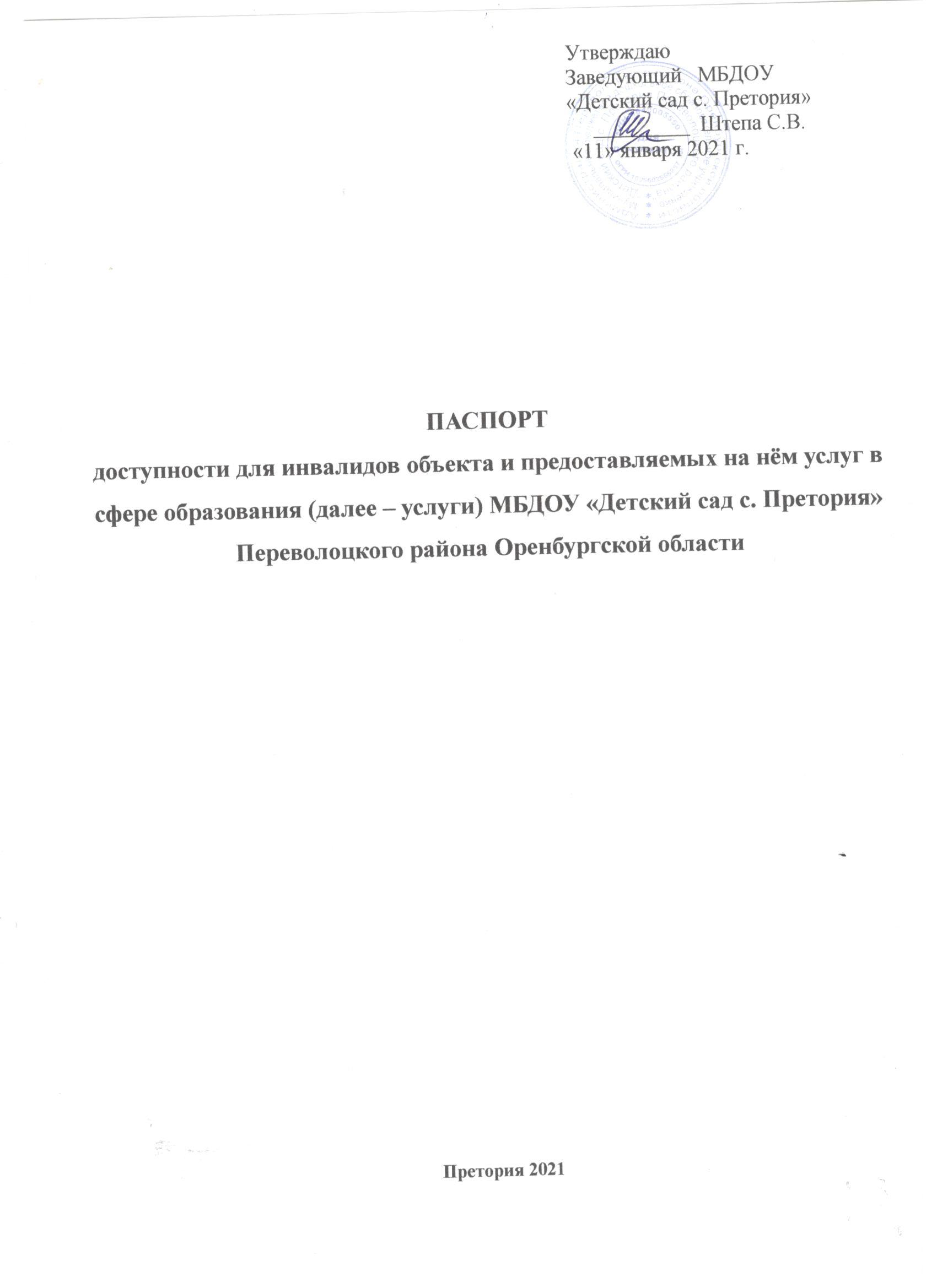 I. КРАТКАЯ ХАРАКТЕРИСТИКА ОБЪЕКТААдрес объекта, на котором предоставляется(-ются) услуга (услуги): 461285, Оренбургская область, Переволоцкий район, с. Претория, ул. Парковая, 3а.Наименование предоставляемой(-мых) услуги (услуг): реализация основных образовательных программ дошкольного образования; присмотр и уходСведения об объекте:- отдельно стоящее здание – 2 этажа; 543,6 кв. м- наличие прилегающего земельного участка (да); 4449 кв. мНазвание организации, которая предоставляет услугу населению (полное наименование - согласно Уставу, сокращённое наименование): Муниципальное бюджетное дошкольное образовательное учреждение «Детский сад с. Претория» Переволоцкого района Оренбургской области; МБДОУ «Детский сад с. Претория»Адрес места нахождения организации: 461285, Оренбургская область, Переволоцкий район, с. Претория, ул. Парковая, 3А.Основание для пользования объектом: оперативное управлениеФорма собственности: муниципальнаяАдминистративно-территориальная подведомственность: муниципальнаяНаименование и адрес вышестоящей организации: Отдел образования Администрации Переволоцкого района, ул. Ленинская, д. 85, п. Переволоцкий, Переволоцкого района Оренбургской области, Начальник РОО: Кузьмина Т.Г., тел: 8(35338)2-15-42II. КРАТКАЯ ХАРАКТЕРИСТИКА
ДЕЙСТВУЮЩЕГО ПОРЯДКА ПРЕДОСТАВЛЕНИЯ НА ОБЪЕКТЕ УСЛУГ НАСЕЛЕНИЮСфера деятельности: Дошкольное образованиеПлановая мощность: рассчитан на 75 воспитанников, количество обслуживаемых в день – 55 воспитанников.Форма оказания услуг: на объекте, в том числе с обеспечением доступа к месту предоставления услуг, а также на дому и дистанционно.Категория обслуживаемого населения по возрасту: детиКатегория обслуживаемых инвалидов:  нетIII.ОЦЕНКА СОСТОЯНИЯ И ИМЕЮЩИХСЯ НЕДОСТАТКОВ В ОБЕСПЕЧЕНИИ УСЛОВИЙ ДОСТУПНОСТИ ДЛЯ ИНВАЛИДОВIV. ОЦЕНКА СОСТОЯНИЯ И ИМЕЮЩИХСЯ НЕДОСТАТКОВ В ОБЕСПЕЧЕНИИ УСЛОВИЙ ДОСТУПНОСТИ ДЛЯ ИНВАЛИДОВ ПРЕДОСТАВЛЯЕМЫХ УСЛУГV. ПРЕДЛАГАЕМЫЕ УПРАВЛЕНЧЕСКИЕ РЕШЕНИЯ ПО СРОКАМ И ОБЪЁМАМ РАБОТ, НЕОБХОДИМЫМ ДЛЯ ПРИВЕДЕНИЯ ОБЪЕКТА И ПОРЯДКА ПРЕДОСТАВЛЕНИЯ НА НЁМ УСЛУГ В СООТВЕТСТВИЕ С ТРЕБОВАНИЯМИ ЗАКОНОДАТЕЛЬСТВА РОССИЙСКОЙ ФЕДЕРАЦИИ ОБ ОБЕСПЕЧЕНИИ УСЛОВИЙ ИХ ДОСТУПНОСТИ ДЛЯ ИНВАЛИДОВVI.Проведение ремонтных работ на объекте будут осуществляться с учетом требований – Постановления Правительства Российской Федерации от 26 декабря . № 1521 «Об утверждении перечня национальных стандартов и сводов правил (частей таких стандартов и сводов правил), в результате применения которых на обязательной основе обеспечивается соблюдение требований Федерального закона «Технический регламент о безопасности зданий и сооружений» и приказа Министерства регионального развития Российской Федерации от 27 декабря . № 605 «Об утверждении свода правил «СНиП 35-01-2001 «Доступность зданий и сооружений для маломобильных групп населения» (СП 59.13330.2012)».Период проведения работ: до 2030 года  Ожидаемый результат: доступность объекта маломобильным группам населения.VII. Информация (паспорт доступности) размещена на сайте МБДОУ «Детский сад с.   Претория»VIII. Особые отметкиПаспорт сформирован на основании акта обследования объекта от 11 января 2021 года Комиссией, состав которой утвержден приказом МБДОУ «Детский сад с. Претория» Приказ  от  11 января 2021 года № 74  (акт прилагается).МБДОУ «Детский сад с. Претория» оставляет за собой право вносить изменения и дополнения в Паспорт доступности объекта и предоставляемых на нём услуг с учётом финансирования и потребности в предоставлении услуг на качественно новом уровне с учётом изменения федерального и регионального законодательства.№п/пОсновные показатели доступностиОценка состояния  и имеющихся недостатков в обеспечении условий доступности для инвалидов объекта 12311Выделенные стоянки автотранспортных средств инвалидомОтсутствуют/ не требуются2Сменные кресла-коляскиОтсутствуют/ не требуются3Адаптированные лифтыОтсутствуют/ не требуются4Поручни, ПандусыОтсутствуют/ не требуются5Подъемные платформы (аппарели)Отсутствуют (не требуются) 6Раздвижные двериОтсутствуют/ не требуются7Доступные входные группыИмеются/доступ может быть обеспечен при сопровождении сотрудника учреждения/родителя или иного сопровождающего лица8Доступные санитарно-гигиенические помещенияИмеются/доступ может быть обеспечен при сопровождении сотрудника учреждения/родителя или иного сопровождающего лица910Достаточная ширина дверных проемов в стенахИмеются/доступ может быть обеспечен при сопровождении сотрудника учреждения/родителя или иного сопровождающего лица910Надлежащее размещение оборудования и носителей информации, необходимых для обеспечения беспрепятственного доступа к объектам (местам предоставления услуг) инвалидов, имеющих стойкие расстройства функции зрения, слуха и передвиженияОтсутствует11Дублирование необходимой для инвалидов, имеющих стойкие расстройства функции зрения, зрительной информации – звуковой информацией, а также надписей, знаков и иной текстовой и графической информации – знаками, выполненными рельефно-точечным шрифтом Брайля и на контрастном фонеОтсутствует.12Дублирование необходимой для инвалидов по слуху звуковой информации зрительной информациейОтсутствует.13Иные-№п/пПоказатели доступностиОценка состояния и  имеющихся недостатков в обеспечении условий доступности для инвалидов предоставляемой услуги1Наличие в одном из помещений, предназначенных для проведения массовых мероприятий, индукционных петель и звукоусиливающей аппаратурыОтсутствует 2Предоставление (возможность) на объекте услуг с использованием русского жестового языка, допуском сурдопереводчика и тифлосурдопереводчикаНе предоставляется сотрудниками; допуск на объект сурдопереводчика, тифлопереводчика обеспечивается3Численность  работников, предоставляющих услуги в сфере образования, прошедших инструктирование или обучение для работы с инвалидами по вопросам, связанным с обеспечением доступности для инвалидов объекта  и услуг в соответствии с законодательством РФ и законодательством субъекта РФПроведение проведение инструктажей на объекте обеспечивается4Наличие на объекте услуг в сфере образования, предоставляемых инвалидам с сопровождением ассистента-помощникаВведение новой штатной единицы не запланировано, организация помощи инвалидам будет включена в должностные регламенты и инструкции сотрудников5Наличие на объекте услуг в сфере образования, предоставляемых инвалидам с сопровождением тьютораВведение новой штатной единицы не запланировано, организация помощи инвалидам будет включена в должностные регламенты и инструкции сотрудников6Численность  педагогических работников, имеющих образование и (или) квалификацию, позволяющие осуществлять обучение по адаптированным основным общеобразовательным программам (для образовательных организаций и общеобразовательных организаций)Продолжить повышение квалификации педработников.7Численность детей-инвалидов в возрасте от 6,5 до 18 лет, получающих дополнительное образование.Нет8Численность детей-инвалидов в возрасте от 1,5 до 7 лет, охваченных дошкольным образованиемНет9Численность детей-инвалидов, которым на объекте созданы условия для получения качественного общего образованияНет10Официальный сайт объекта адаптирован для лиц с нарушением зрения (слабовидящих).Адаптация сайта ОУ обеспеченаN
п/пПредлагаемые управленческие решения по объёмам работ, необходимым для приведения объекта в соответствие с требованиями законодательства Российской Федерации об обеспечении условий их доступности для инвалидовСроки1Подача ходатайств Учредителю на финансовое обеспечение  необходимых мер по организации доступной среды в МБДОУ «Детский сад с. Претория»:- установка поручней- установка пандуса- надлежащее размещение оборудования и носителей информации, необходимых для обеспечения беспрепятственного доступа к объектам (местам предоставления, услуг) инвалидов, имеющих стойкие расстройства функции зрения, слуха и передвижения- дублирование необходимой для инвалидов, имеющих стойкие расстройства функции зрения, зрительной информации - звуковой информацией, а также надписей, знаков и иной текстовой и графической информации - знаками, выполненными рельефно-точечным шрифтом Брайля и на контрастном фоне- дублирование необходимой для инвалидов по слуху звуковой информации зрительной информациейАвгуст 2021 г.N
п/пПредлагаемые управленческие решения по объёмам работ, необходимым для приведения порядка предоставления услуг в соответствие с требованиями законодательства Российской Федерации об обеспечении условий их доступности для инвалидов*Сроки1Подача ходатайств Учредителю на финансовое обеспечение  необходимых мер по организации доступной среды в МБДОУ «Детский сад с. Претория»:- наличие при входе в объект вывески с названием организации, графиком работы организации, планом здания, выполненных рельефно-точечным шрифтом Брайля и на контрастном фонеАвгуст 2021 г.